รูปแบบแผนพัฒนาการจัดการศึกษาของสถานศึกษา 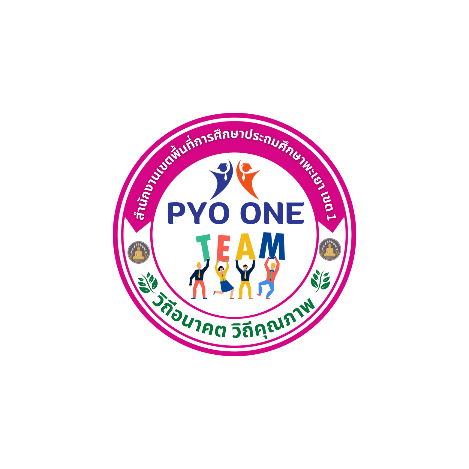 ส่วนที่ 1 ภาพรวมของโรงเรียน	1.	ประวัติความเป็นมา นโยบายหรือเป้าหมายของโรงเรียน           	1.1  ประวัติความเป็นมาของโรงเรียน  		…………………………………………………………………………………………………………………………………………..           	1.2  นโยบายหรือเป้าหมายของโรงเรียน  		…………………………………………………………………………………………………………………………………………..2.	ข้อมูลครู บุคลากร และนักเรียน	2.1	ข้อมูลครู บุคลากร	……………………………………………………………………………………………………………………………………………	2.2	ข้อมูลนักเรียน	……………………………………………………………………………………………………………………………………………	3.	แผนที่ตั้งของโรงเรียน		…………………………………………………………………………………………………………………………………………..4.	อาคารเรียน อาคารประกอบ ห้องเรียน ห้องประกอบ	……………………………………………………………………………………………………………………………………………	5.	โครงสร้างการบริหารงานของโรงเรียน		…………………………………………………………………………………………………………………………………………..6.	สิ่งอำนวยความสะดวก	……………………………………………………………………………………………………………………………………………	7.	ความสำเร็จในการจัดการศึกษา		…………………………………………………………………………………………………………………………………………..        8.  อัตลักษณ์ และเอกลักษณ์ของโรงเรียน                                                           ………………………………………………………………………………………………………………………………………….9.	ทรัพยากรและงบประมาณ	……………………………………………………………………………………………………………………………………………		9.1  แผนการใช้งบประมาณของโรงเรียน              9.2 	แผนการใช้ทรัพยากรของโรงเรียน	9.3	แผนการรับนักเรียน	9.4 	แผนการรับครูและบุคลากร		10. 	ผลการประเมินคุณภาพการศึกษา		 	10.1  ผลการประเมินคุณภาพภายในของสถานศึกษา                     	10.1.1  ระดับการศึกษาปฐมวัย  ปีการศึกษา 25………..                      	10.1.2  ระดับการศึกษาขั้นพื้นฐาน ปีการศึกษา 25………….              10.2 	ผลการประเมินคุณภาพภายนอก (รอบ….…)                     	10.2.1  ระดับการศึกษาปฐมวัย                       	10.2.2  ระดับการศึกษาขั้นพื้นฐาน 		11. 	ผลการประเมินพัฒนาการและผลการทดสอบ			  	11.1  ผลการประเมินพัฒนาการระดับการศึกษาปฐมวัย ปีการศึกษา 25……..             	11.2 	ผลการทดสอบทางการศึกษาระดับชาติขั้นพื้นฐาน (O-NET) ปีการศึกษา 25…….ชั้นประถมศึกษาปีที่  6ชั้นมัธยมศึกษาปีที่  3ส่วนที่ 2  ทิศทางการพัฒนาคุณภาพการจัดการศึกษา1. ผลการวิเคราะห์สภาพปัจจุบัน ปัญหา (SWOT)2. วิสัยทัศน์              ................................................................................................................................................................................................................................................................................................................................................................................................................................................................................................................. ………...................................................................................................................................................................3. พันธกิจ4. เป้าหมาย5. กลยุทธ์ของโรงเรียนส่วนที่ 3  การกำหนดตัวชี้วัดความสำเร็จ และโครงการ กิจกรรม    	กลยุทธ์ที่ 1 ………………………………..	กลยุทธ์ที่ 2 ………………………………..ฯลฯส่วนที่ 4  การกำหนดแผนการดำเนินงาน และงบประมาณแผนการดำเนินงาน และงบประมาณ 	กลยุทธ์ที่ 1 ..................................................	กลยุทธ์ที่ 2 ..................................................ส่วนที่ 5  แหล่งวิทยาการภายนอกที่ให้การสนับสนุนทางวิชาการ1.สถานศึกษา หน่วยงาน หรือสถาบันอุดมศึกษา	1.1  ……………………………………………………………………………………………………………………………		1.2  ……………………………………………………………………………………………………………………………		1.3  ……………………………………………………………………………………………………………………………		1.4  ……………………………………………………………………………………………………………………………		1.5  ……………………………………………………………………………………………………………………………		1.6  ……………………………………………………………………………………………………………………………	2.	ภูมิปัญญาท้องถิ่น	 	2.1  ……………………………………………………………………………………………………………………………		2.2  ……………………………………………………………………………………………………………………………		2.3  …………………………………………………………………………………………………………………………… 	2.4  …………………………………………………………………………………………………………………………… 	2.5  …………………………………………………………………………………………………………………………… 	2.6  ……………………………………………………………………………………………………………………………	3.	แหล่งการเรียนรู้ภายนอกสถานศึกษา      			3.1  ……………………………………………………………………………………………………………………………      			3.2  …………………………………………………………………………………………………………………………..      			3.3  ……………………………………………………………………………………………………………………………      			3.4  ……………………………………………………………………………………………………………………………       			3.5  ……………………………………………………………………………………………………………………………      			3.6  ……………………………………………………………………………………………………………………………ส่วนที่ 6  การกำหนดบทบาทหน้าที่บุคลากรของโรงเรียนและผู้มีส่วนเกี่ยวข้องผู้อำนวยการโรงเรียน……………………………………………………………………………………………………………………………........…………………………………………………………………………………………………………………………………………….........ครู2.1  …………………………………………………………………………………………………………………………………........2.2 ……………………………………………………………………………………………………………………………………........บุคลากรทางการศึกษา	3.1  ……………………………………………………………………………………………………………………………………………	3.2 ………………………………………………………………………………………………………………………………………….….เจ้าหน้าที่ของโรงเรียน4.1…………………………………………………………………………………………………………………………………........….4.2…………………………………………………………………………………………………………………………………….........5.  นักเรียน5.1…………..........………………………………………………………………………………………………………………………...5.2………………………………………………………………………………………………………………………………………………6.คณะกรรมการบริหารโรงเรียน      6.1 …………………………………………………………………………………………………………………………………….      6.2 ……………………………………………………………………………………………………………………………………..7. องค์กร ชุมชน และท้องถิ่น (ถ้ามี)      7.1  …………………………………………………………………………............……………………………………………………..      7.2  ……………………………………………………......................…………………………………………………………………ส่วนที่ 7  การกำกับ ติดตามและประเมินผลการดำเนินงาน	กลยุทธ์ที่ 1 .................................................	กลยุทธ์ที่ 2 .................................................หมายเหตุเมื่อดำเนินงานตามแผนพัฒนาการจัดการศึกษาของสถานศึกษาครบตามระยะเวลาที่กำหนด 3- 5 ปี แล้ว ให้นำผลการประเมินมาจัดทำรายงานผลการดำเนินงานเพื่อนำไปใช้ในการวางแผนพัฒนาการจัดการศึกษาของสถานศึกษาในรอบต่อไปรายงานผลการประเมินแผนพัฒนาการจัดการศึกษาของสถานศึกษาอาจประกอบด้วย ปก คำนำ สารบัญ ความเป็นมา วัตถุประสงค์ (ของการจัดทำรายงาน) เป้าหมาย ตัวชี้วัดความสำเร็จ (ของเป้าหมาย)    ผลการดำเนินงาน ปัญหาอุปสรรค ข้อเสนอแนะ ฯลฯ นำเสนอทีละเป้าหมายส่วนที่ 8  การนำแผนพัฒนาการจัดการศึกษาของสถานศึกษาไปใช้วิธีการนำแผนพัฒนาการจัดการศึกษาของสถานศึกษาไปใช้..........................................................................................................................................................................................................................................................................................................................................................................................................................................................................................................................................................................................................................................................................................................................................................................................................................................................................................................................................................................................................................................................................................................................................................................................................................................................................................................................................................................................................................................................................................................................................................................................................................................................................................................................................................................................................................................................................................................................................................................................................................................................................................................................................................................................................................................................................................................................................................................                               .....................................................................................................................................................................          .....................................................................................................................................................................ภาคผนวก      - สำเนาคำสั่งแต่งตั้งคณะทำงานหรือคณะกรรมการจัดทำแผนพัฒนาการจัดการศึกษาของสถานศึกษา                       - บันทึกการพิจารณาให้ความเห็นชอบแผนพัฒนาการจัดการศึกษาของสถานศึกษา                  ของคณะกรรมการบริหารโรงเรียนคำนำ                โรงเรียน...................................................ตระหนักและเห็นความสำคัญของการจัดทำแผนพัฒนาการจัดการศึกษาเพื่อใช้เป็นแนวทางในการดำเนินการบริหารการจัดการศึกษาของโรงเรียน            ให้ได้รับการพัฒนาอย่างมีประสิทธิภาพ จึงได้ร่วมกันศึกษาสภาพปัญหาและความต้องการจำเป็นของโรงเรียน ภาระงานตามมาตรฐานการศึกษาของโรงเรียน ต้นสังกัด และผลการประเมินคุณภาพภายนอก โดยนำภาระงานดังกล่าวมาสังเคราะห์ มีสาระสำคัญประกอบด้วย 8 ส่วน ดังนี้                ส่วนที่ 1 	ภาพรวมของโรงเรียน                                    ส่วนที่ 2 	ทิศทางการพัฒนาคุณภาพการจัดการศึกษา                                                                       ส่วนที่ 3 	การกำหนดตัวชี้วัดความสำเร็จ และโครงการ กิจกรรม                                                                                   ส่วนที่ 4 	การกำหนดแผนการดำเนินงาน และงบประมาณ                ส่วนที่ 5 	แหล่งวิทยาการภายนอกที่ให้การสนับสนุนทางวิชาการ                                                           ส่วนที่ 6 	การกำหนดบทบาทหน้าที่บุคลากรของโรงเรียนและผู้มีส่วนเกี่ยวข้อง                                             ส่วนที่ 7 	การกำกับ ติดตามและประเมินผลการดำเนินงาน                                                                  ส่วนที่ 8 	การนำแผนพัฒนาการจัดการศึกษาของสถานศึกษาไปใช้                การจัดทำแผนพัฒนาการจัดการศึกษาของโรงเรียนเล่มนี้ ได้รับความร่วมมืออย่างดียิ่ง            จากคณะกรรมการบริหารโรงเรียน ผู้บริหาร คณะครู และบุคลากรทุกฝ่ายของโรงเรียน ขอขอบคุณ                 ในความร่วมมือไว้ ณ โอกาสนี้  หวังว่าเอกสารเล่มนี้จะเป็นประโยชน์ในการดำเนินการบริหารจัดการศึกษา          ของโรงเรียน และผู้ที่เกี่ยวข้องในการจัดการศึกษาให้มีคุณภาพต่อไป                                           โรงเรียน..............................................................................                                         วัน............เดือน.............................พ.ศ...........สารบัญ                                                                                                                  หน้าส่วนที่ 1   ภาพรวมของโรงเรียนส่วนที่ 2   ทิศทางการพัฒนาคุณภาพการจัดการศึกษาส่วนที่ 3   การกำหนดตัวชี้วัดความสำเร็จ และโครงการ กิจกรรมส่วนที่ 4   การกำหนดแผนการดำเนินงาน และงบประมาณส่วนที่ 5   แหล่งวิทยาการภายนอกที่ให้การสนับสนุนทางวิชาการส่วนที่ 6   การกำหนดบทบาทหน้าที่บุคลากรของโรงเรียนและผู้มีส่วนเกี่ยวข้องส่วนที่ 7   การกำกับ ติดตามและประเมินผลการดำเนินงานส่วนที่ 8   การนำแผนพัฒนาการจัดการศึกษาของสถานศึกษาไปใช้ภาคผนวกรายรับงบประมาณปีการศึกษางบประมาณปีการศึกษางบประมาณปีการศึกษารายจ่ายงบประมาณปีการศึกษางบประมาณปีการศึกษางบประมาณปีการศึกษารายรับ25......25......25......รายจ่าย25......25......25......เงินอุดหนุนรายบุคคลเงินเดือน-ค่าจ้างค่าธรรมเนียมการศึกษางบพัฒนาคุณภาพการจัดการศึกษาค่าธรรมเนียมอื่นรายจ่ายอื่นๆรายได้อื่นๆ ฯลฯฯลฯรวมรายการข้อมูลทรัพยากรปีการศึกษาข้อมูลทรัพยากรปีการศึกษาข้อมูลทรัพยากรปีการศึกษาข้อมูลทรัพยากรปีการศึกษารายการปีปัจจุบัน25.......25.......25.......1. คอมพิวเตอร์เพื่อสำนักงาน2. คอมพิวเตอร์เพื่อการศึกษา3. โทรทัศน์4. โทรศัพท์5. เครื่องฉายภาพนิ่ง6. ...................................ฯลฯระดับการศึกษาข้อมูลนักเรียนปีการศึกษาข้อมูลนักเรียนปีการศึกษาข้อมูลนักเรียนปีการศึกษาข้อมูลนักเรียนปีการศึกษาระดับการศึกษาปีปัจจุบัน25.......25........25........ก่อนประถมศึกษาประถมศึกษามัธยมศึกษาตอนต้นมัธยมศึกษาตอนปลายรวมประเภทข้อมูลครูและบุคลากรข้อมูลครูและบุคลากรข้อมูลครูและบุคลากรข้อมูลครูและบุคลากรประเภทปีปัจจุบัน25.........25.........25........ครูบุคลากรทางการศึกษาเจ้าหน้าที่ของโรงเรียนอื่นๆรวมระดับชั้น จำนวนนักเรียน(คน)ผลการประเมินพัฒนาการระดับดี คิดเป็นร้อยละผลการประเมินพัฒนาการระดับดี คิดเป็นร้อยละผลการประเมินพัฒนาการระดับดี คิดเป็นร้อยละผลการประเมินพัฒนาการระดับดี คิดเป็นร้อยละระดับชั้น จำนวนนักเรียน(คน)ร่างกายอารมณ์-จิตใจสังคมสติปัญญา อนุบาลปีที่ 1 อนุบาลปีที่ 2 อนุบาลปีที่ 3รายวิชาจำนวนนักเรียน(คน)   คะแนนเฉลี่ยระดับ   คะแนนเฉลี่ยระดับ   คะแนนเฉลี่ยระดับรายวิชาจำนวนนักเรียน(คน)โรงเรียนสังกัดประเทศภาษาไทยภาษาอังกฤษคณิตศาสตร์วิทยาศาสาตร์รายวิชาจำนวนนักเรียน(คน)   คะแนนเฉลี่ยระดับ   คะแนนเฉลี่ยระดับ   คะแนนเฉลี่ยระดับรายวิชาจำนวนนักเรียน(คน)โรงเรียนสังกัดประเทศภาษาไทยภาษาอังกฤษคณิตศาสตร์วิทยาศาสาตร์จุดแข็ง (Strengths)จุดอ่อน  (Weaknesses)โอกาส (Opportunities)อุปสรรค (Threats)3.1 ………………………………………………………………………………………………………………………………………………3.2 ………………………………………………………………………………………………………………………………………………3.3 ………………………………………………………………………………………………………………………………………………4.1 ………………………………………………………………………………………………………………………………………………4.2 ………………………………………………………………………………………………………………………………………………4.3 ………………………………………………………………………………………………………………………………………………5.1 ………………………………………………………………………………………………………………………………………………5.2 ………………………………………………………………………………………………………………………………………………5.3 ………………………………………………………………………………………………………………………………………………เป้าหมายตัวชี้วัดความสำเร็จโครงการ กิจกรรมเป้าหมายตัวชี้วัดความสำเร็จโครงการ กิจกรรมเป้าหมาย  ตัวชี้วัดความสำเร็จ(ของเป้าหมาย)ตัวชี้วัดความสำเร็จ(ชองเป้าหมาย)           รายปีตัวชี้วัดความสำเร็จ(ชองเป้าหมาย)           รายปีตัวชี้วัดความสำเร็จ(ชองเป้าหมาย)           รายปีโครงการ กิจกรรมงบประมาณสนองมาตรฐานการศึกษาของสถานศึกษา ฝ่ายรับผิดชอบเป้าหมาย  ตัวชี้วัดความสำเร็จ(ของเป้าหมาย)ปี....ปี ...ปี ....โครงการ กิจกรรมงบประมาณสนองมาตรฐานการศึกษาของสถานศึกษา ฝ่ายรับผิดชอบเป้าหมาย  ตัวชี้วัดความสำเร็จ(ของเป้าหมาย)ตัวชี้วัดความสำเร็จ(ชองเป้าหมาย)           รายปีตัวชี้วัดความสำเร็จ(ชองเป้าหมาย)           รายปีตัวชี้วัดความสำเร็จ(ชองเป้าหมาย)           รายปีโครงการ กิจกรรมงบประมาณสนองมาตรฐานการศึกษาของสถานศึกษา ฝ่ายรับผิดชอบเป้าหมาย  ตัวชี้วัดความสำเร็จ(ของเป้าหมาย)ปี....ปี ...ปี ....โครงการ กิจกรรมงบประมาณสนองมาตรฐานการศึกษาของสถานศึกษา ฝ่ายรับผิดชอบเป้าหมายตัวชี้วัดความสำเร็จ(ของเป้าหมาย)วิธีการและเครื่องมือระยะเวลาฝ่ายที่รับผิดชอบเป้าหมายตัวชี้วัดความสำเร็จ(ของเป้าหมาย)วิธีการและเครื่องมือระยะเวลาฝ่ายที่รับผิดชอบ